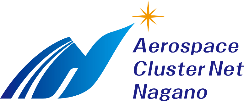 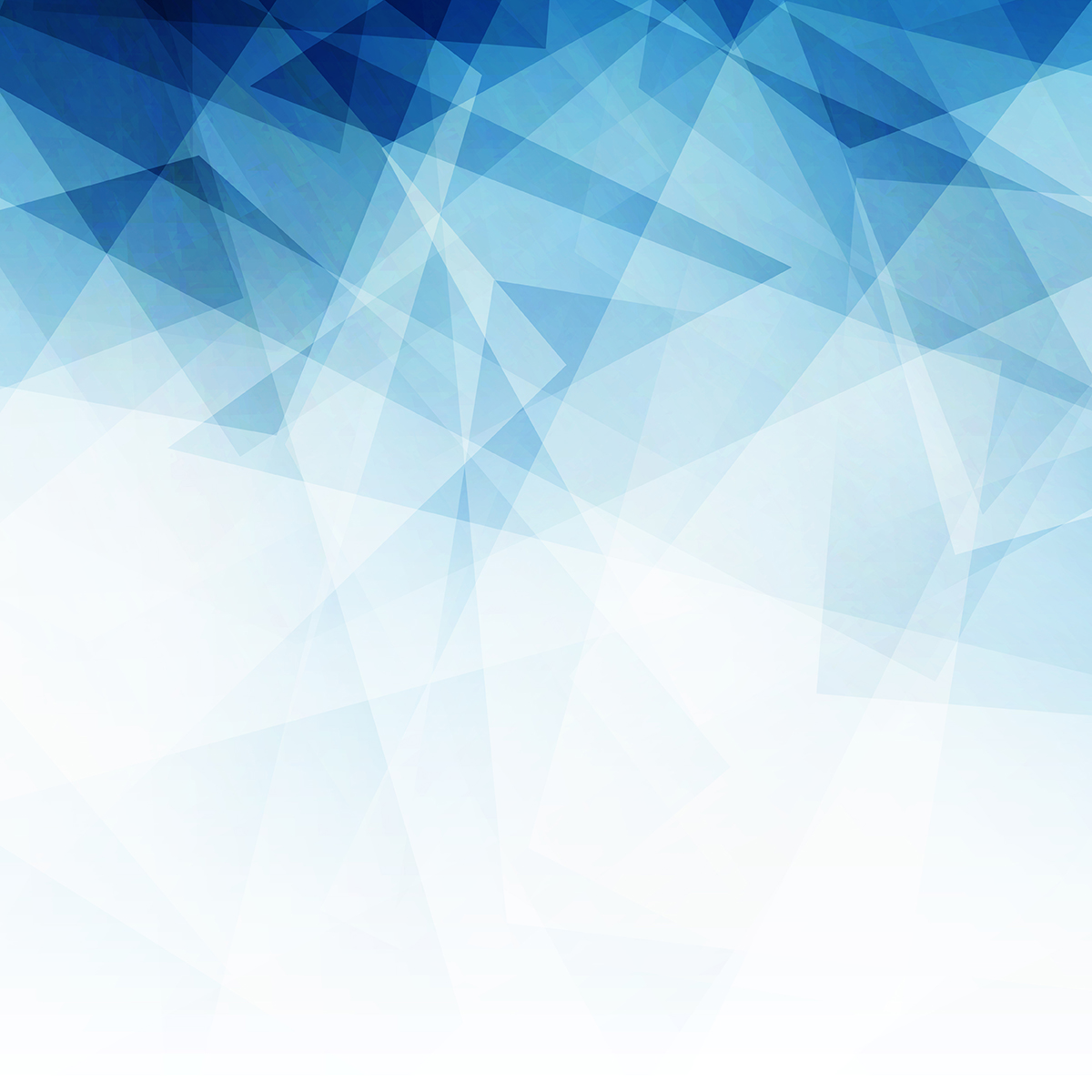 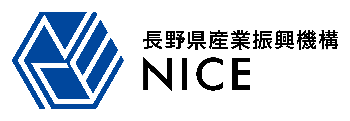 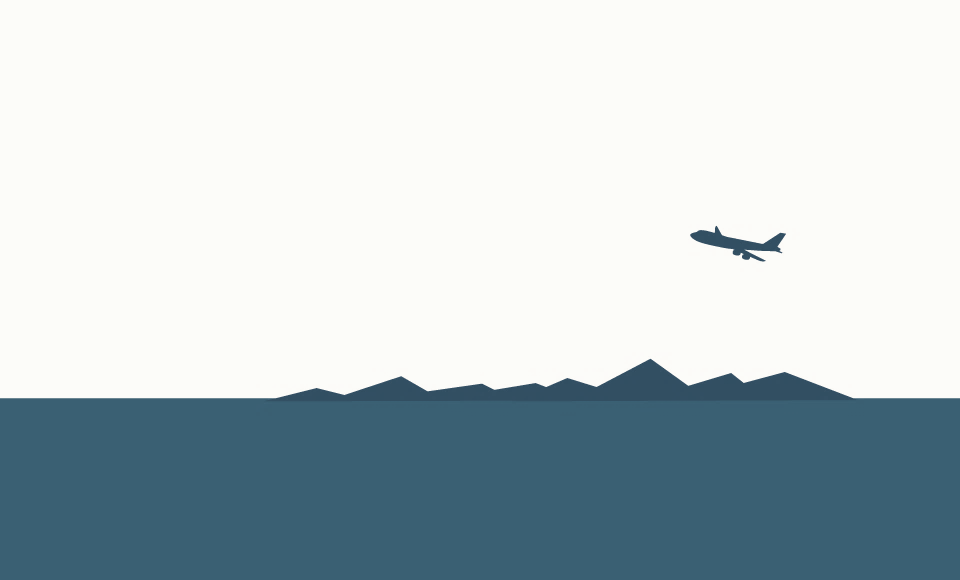 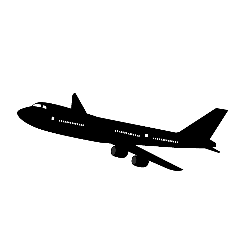 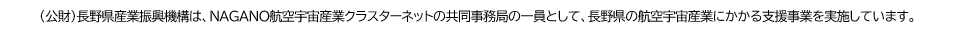 ■申込者　（事務局からの連絡先となります）■受講者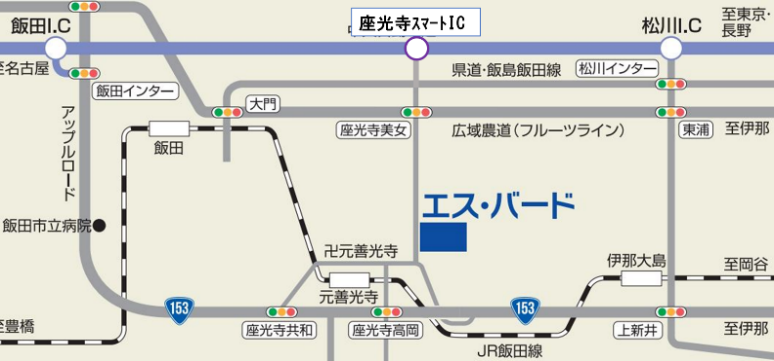 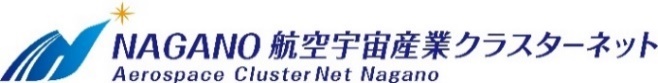 会社名・団体名所在地ISO9001 認証取得有　・　無JIS Q 9100 認証取得有　・　無所属・役職氏　名氏　名TELメールアドレスメールアドレス受講者(1)所属・役職受講者(1)ふりがな氏名受講者(2)所属・役職受講者(2)ふりがな氏名受講者(3)所属・役職受講者(3)ふりがな氏名